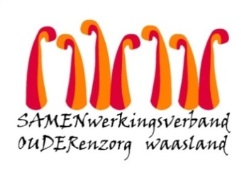 Nieuwsbrief wzc De Ark – 28 december 2020Beste familie, mantelzorger, 1.Screening COVID-19 bewonersZaterdag 26 december zijn de bewoners en de betrokken medewerkers van afdeling de palmtak voor een 2de keer getest.  Deze ochtend diende één bewoner te worden hertest. Geruststellend nieuws want er zijn geen besmettingen bij de bewoners en de medewerkers meer vastgesteld.  We zijn blij want dit betekent dat we de bezoekregeling opnieuw kunnen opstarten.  2.BezoekregelingVoor afdeling de palmtak betekent dit dat komende woensdag 30 december 2020 de eerstkomende bezoekdag doorgaat en de volgende bezoekdag doorgaat op vrijdag 1 januari 2021.3.Stand van zakenEr is geen enkele afdeling in isolatie, testen zijn er ook nergens lopende. We hopen dit zo te houden tot de komst van de vaccins.4. VaccinsDe hoofdverpleegkundigen en afdelingsverantwoordelijke vragen aan elke bewoner of ze het vaccin wensen. Indien de bewoner dit zelf niet kan beslissen contacteren ze de familie of bewindvoerder. De hoofdverpleegkundige en afdelingsverantwoordelijke geven informatie en beantwoorden vragen m.b.t. het vaccin zodat iedereen geïnformeerd zijn of haar toestemming kan geven. De bevragingen zijn reeds gestart en lopen nog ongeveer tot eind volgende week. Geniet nog van de laatste dagen van 2020!Hou het gezond en veilig.Met vriendelijke groet,Els Van Verre
Dagelijks verantwoordelijke